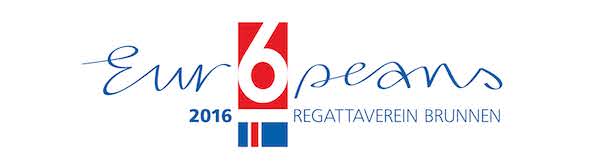 As a reminder: 2016 6-metre JI Sailing Yacht European Championships on Lake Lucerne Dear Sir/MadamThis year's European Championships for one of the most beautiful classes of sailing yacht around is almost upon us. From Saturday 16 to Tuesday 19 July 2016, the world's top skippers in the 6-metre JI class will take to Lake Lucerne just off Brunnen to compete for the title of 2016 European Champion. No fewer than 29 yachts have already been entered – 18 moderns and 11 classics. The oldest boat taking part is the Finnish "Ran VIII" from 1921, followed by "Lucie", a yacht built in 1931 and sailed by Matt Brooks from the USA. Brooks won last year's Fastnet Race in his class and is currently President of the International Six Metre Association (ISMA).Switzerland boasts the largest number of entrants, with 11 boats, followed by the USA and the United Kingdom with three each. The rest of the yachts and their crews will be coming from Denmark, Finland, Sweden and Norway.						-2-Swiss Championships on the same battlefieldPrior to the European Championships, this year's Swiss 6-metre JI Class Championships are due to take place on Tuesday 12 and Wednesday 13 July 2016 in the same vicinity – either on the Urnersee part of Lake Lucerne or in the Gersauerbecken basin, depending on wind conditions. This major event is being organised in collaboration with the Brunnen Regatta Society (RVB).We would be delighted if you would note down the dates of this international sailing event – which is being held in Switzerland for the second time – in your diaries and report on it. We will be happy to assist you in any way we can on site with the following services: Arranging interviews with participants, organisers, etc.Offering a chance to follow the action on a special press motorboatUp-to-date photos and filmsPhotos and films from the last 6m JI European Championships in Brunnen (2010)Please find attached a detailed programme for the 2016 6m JI European Championships.Yours faithfully 2016 6m JI European ChampionshipsMedia RelationsAlfred FetscherinTel. 0041 392 17 17, mobile: 0041 79 627 75 75, e-mail: info@fetscherin.ch